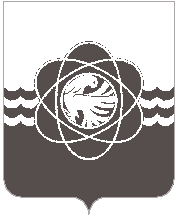 П О С Т А Н О В Л Е Н И Еот 20.01.2023 №  42В целях реализации положений Федерального закона от 27.07.2010 № 210-ФЗ                      «Об организации предоставления государственных и муниципальных услуг», постановлением Администрации муниципального образования «город Десногорск» Смоленской области от 12.09.2019 № 1000 «Об утверждении Порядков разработки и утверждения административных регламентов осуществления муниципального контроля и административных регламентов предоставления муниципальных услуг, и признании утратившим силу постановления Администрации муниципального образования «город Десногорск» Смоленской области от 30.05.2017 № 500 «Об утверждении Порядка разработки и утверждения административных регламентов предоставления муниципальных услуг (исполнения муниципальных функций)», на основании Устава муниципального образования «город Десногорск» Смоленской области и в целях приведения в соответствие с действующим законодательством Администрация муниципального образования «город Десногорск» Смоленской области постановляет:1. Утвердить Административный регламент предоставления муниципальной услуги «Предоставление информации об объектах учета, содержащейся в реестре имущества субъекта Российской Федерации, об объектах учета из реестра муниципального имущества».2. Определить Уполномоченным органом на предоставление муниципальной услуги «Предоставление информации об объектах учета, содержащейся в реестре имущества субъекта Российской Федерации, об объектах учета из реестра муниципального имущества» Комитет имущественных и земельных отношений Администрации муниципального образования «город Десногорск» Смоленской области.3. Председателю Комитета имущественных и земельных отношений Администрации муниципального образования «город Десногорск» Смоленской области Т.Н. Зайцевой определить должностное лицо, ответственное за размещение Административного регламента «Предоставление информации об объектах учета, содержащейся в реестре имущества субъекта Российской Федерации, об объектах учета из реестра муниципального имущества». 4. Отделу информационных технологий и связи с общественностью Администрации муниципального образования «город Десногорск» Смоленской области (Е.М. Хасько) разместить настоящее постановление на официальном сайте Администрации муниципального образования «город Десногорск» Смоленской области в сети Интернет.5. Контроль исполнения настоящего постановления возложить на заместителя Главы муниципального образования по социальным вопросам З.В. Бриллиантова, председателя Комитета имущественных и земельных отношений Администрации муниципального образования «город Десногорск» Смоленской области Т.Н. Зайцеву. Глава муниципального образования «город Десногорск» Смоленской области                                             А.А. НовиковОб утверждении Административного регламента по предоставлению муниципальной услуги «Предоставление информации об объектах учета, содержащейся в реестре имущества субъекта Российской Федерации, об объектах учета из реестра муниципального имущества»